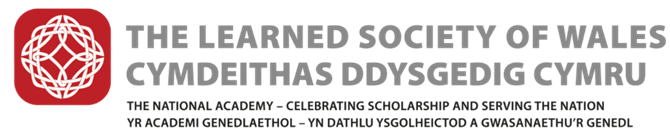 Annual Report and Accounts,1 August 2016 to 31 July 2017Further to the provisions of the Royal Charter and Bye-Laws, Fellows are invited formally to receive the Learned Society of Wales’s Annual Report and Accounts for the period 1 August 2016 to 31 July 2017 (the Society’s seventh accounting period).  Fellows are advised that the Report and Accounts are available to be downloaded from the Society’s website: https://www.learnedsociety.wales/about-us/corporate-documents/Fellows are advised that hard copies are available upon request.The business of the Annual General Meeting of Fellows of the Society includes the presentation and adoption of the audited statement of Accounts for the year ending the previous 31 July and associated reports.The Report and Accounts have been prepared in accordance with:the provisions of the Charity Commission’s Statement of Recommended Practice (SORP) on Accounting and Reporting by Charities (http://www.charitysorp.org/media/619101/frs102_complete.pdf). The SORP provides for the inclusion of a Statement of Financial Activities (SOFA), as opposed to an Income and Expenditure Account.  The SOFA requires the value of donated services, as well as the actual cash value of income and expenditure, to be included in the Accounts.  The financial reporting framework that has been applied in the preparation of the financial statements is the United Kingdom Accounting Standards, comprising FRS 102 “The Financial Reporting Standard applicable in the UK and Republic of Ireland” (https://www.frc.org.uk/Our-Work/Publications/Accounting-and-Reporting-Policy/FRS-102-The-Financial-Reporting-Standard-applicab.pdf and applicable law (United Kingdom Generally Accepted Accounting Practice).The accounts are presented as two separate papers:a first set of accounts for the Royal Charter Charity for submission to the Charities Commission. These accounts show that as a new entity there is no year on year comparison;a final set of accounts for Companies House. The accounts demonstrate that all assets have been transferred out to the Royal Chartered Charity and the company has a zero balance and can now become dormant.The Accounts show that all but £4,000 of the Society’s total incoming resources (£336,643) for the accounting period fell into the category of unrestricted funds.  The Balance Sheet shows net assets amounting to £364,313 at the end of the period.The Report and Accounts were approved by the Council on 24 January 2018 and have since been submitted to Companies House and the Charities Commission.The Accounts were produced with the assistance of staff of the Finance Department of the University of Wales, which, as part of the University’s infrastructural support for the Society, provided day-to-day financial administrative services to the Society. The Society remain grateful for the continued support.Appointment of Auditors and the fixing of their Remuneration 2017/18To maintain public confidence in the work of charities, charity law requires most charities to have an external scrutiny of their accounts.  The Society’s Royal Charter and bye-laws (bye-law 17, 17.1 and 17.2) provides for the following:17.   	Auditors or Independent Examiners17.1	The accounts of the Society shall be audited annually by auditors or independent examiners who shall be appointed by and whose duties shall be regulated by the Council.17.2	No persons shall be appointed as auditors or independent examiners unless suitably qualified.Discussions are currently ongoing with University of Wales Trinity Saint David regarding the provision of Auditors in 2017/18. UWTSD have recently sought tenders for their future auditors and will advise us in due course.Amanda KirkMay 2018Annual General Meeting, 23 May 2018Cyfarfod Cyffredinol Blynyddol, 23 Mai 2018AGM/2018/02Agendum 5CCB/2018/02Agendwm 5